6.2 CLASS WORKSHEET - PROPERTIES OF RADIATION AND RADIOACTIVE ISOTOPES1.  	Ionizing and penetrating power of radiationComplete the following table by adding the words “high”, “medium” or “low”2.     Calculating and using half-livesType of RadiationIonizing PowerPenetrating Power alphabetagamma(a)Magnesium-28 is radioactive. A sample of magnesium-28 was monitored over several days and its rate of decay is shown in the graph below: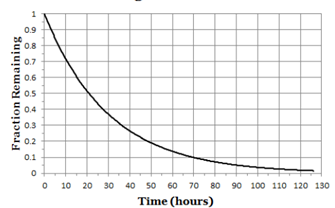 Magnesium-28 is radioactive. A sample of magnesium-28 was monitored over several days and its rate of decay is shown in the graph below:Magnesium-28 is radioactive. A sample of magnesium-28 was monitored over several days and its rate of decay is shown in the graph below:(a)(ii)Use the graph above to note the time taken for:Use the graph above to note the time taken for:(a)(ii)Time(a)(ii)50% of the sample to decay(a)(ii)75% of the sample to decay(a)(iii)Hence estimate the half-life of magnesium-28Hence estimate the half-life of magnesium-28(a)(iii)(b)(i)Uranium-238 has a half-life of 160,000 years.Marcus has 2000 atoms of uranium-238.Uranium-238 has a half-life of 160,000 years.Marcus has 2000 atoms of uranium-238.(b)(i)(α)How many uranium-238 atoms will she have after 540,000 years?(b)(i)(α)(b)(ii)Janika has some radium-224. It is radioactive.She notices that after 14.5 days her sample is emitting radiation at 6.25% of its original rate.What is the half-life of radium-224?Janika has some radium-224. It is radioactive.She notices that after 14.5 days her sample is emitting radiation at 6.25% of its original rate.What is the half-life of radium-224?(b)(ii)